.Side, Close, Cross Shuffle, Side, Close, Cross, Step ¼ Turn LeftBack Rock Recover, Step Lock Forward, Forward Rock Recover, Step Lock BackWalk Back 2 x’s, Coaster Step, Sway R,L Triple RJazz Box ¼ turn w Cross, Point, Cross, Touch Out, InREPEAT DANCE, NO TAGS NO RESTARTSLove In Mexico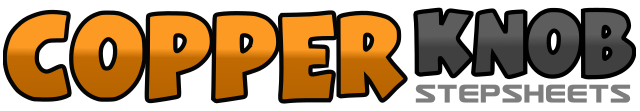 .......Count:32Wall:2Level:Improver.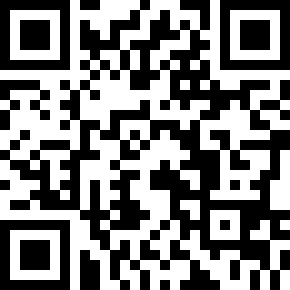 Choreographer:Tyra Farris (USA) - July 2019Tyra Farris (USA) - July 2019Tyra Farris (USA) - July 2019Tyra Farris (USA) - July 2019Tyra Farris (USA) - July 2019.Music:Love in Mexico - Kevin Ray AdamsLove in Mexico - Kevin Ray AdamsLove in Mexico - Kevin Ray AdamsLove in Mexico - Kevin Ray AdamsLove in Mexico - Kevin Ray Adams........1,2,3&4R step to right(1), Drag L next to R and weight left foot  (2), Cross R over L (3). Step L next to left (&), Cross R over L (4)5,6,7,8Step L to left(5), Step R next to L(6), Cross L over R(7), Step R back Turning ¼ left (8) 9 o’clock1,2,3&4Step L back (1), Recover weight forward on R(2), Step L forward (3) Bring R up behind L (&), Step L forward (4)5,6,7&8Step R forward (5), Recover weight back on L (6), Step R back (7), Bring L back in front of R (&), Step R back (8)1,2 3&4Slide L Back(1), Slide R back(2), Step L back(3), Step R next to L(&), Step L Forward (4)5,6,7&8Step R to right sway hips to right(5), Sway hips to left weighting L (6) Step R to right(7), Step L next to R (&), Step R to right (8)1,2,3,4Step L over R(1), Step R back (2), Step L turning ¼ left (3) 6 o’clock, Step R over L (4)5,6,7,8Point L to left(5), Step L crossed over R(6), Touch R to right(7), Touch R Next to L (8)